合肥工业大学宣城校区第五届航模设计大赛规则一、初赛：航模设计制作和模拟器考核赛准备时间：   11 月 11 号(周五)至 11 月 27 号  (周日)   (地点会提前通知)11 月 11 号下午和晚上统一发材料和进行模拟器拷贝， 在当晚完成激活，确保 模拟器正常运行考核时间：   11 月 26 号(周六  )  下午和晚上考核内容：  航模的空机制作和飞手的模拟器考核。满分100，占团体总分 40%.根据飞机制作情况评选最佳设计奖和最佳创意奖。  飞手模拟器考核通过的小组进行飞机的电子设备 安装及飞手真机带飞，随后进入决赛 ：参加直线竞速项目。  满分   100 分，   占团体总分 60%.关于模拟器考核的一些问题： 1.模拟器考核只有两次机会 2.可以申请提前考核，过了 之后可以提前拿电装，可以提前进行真机带飞。二 、决赛：航模飞行赛  (地点：  风雨操场)真机带飞时间：   11 月 27 号— 12 月 4 号（根据实际情况而定）比赛时间：   12 月 11 日/12 日  (可视模拟器考核情况和带飞真机的情况来确定是否推迟)航模飞行赛为直线竞速飞行赛，检验飞行器的性能指标 和设计理念以及飞手的操控能力 。选手至少参加前两个项目中的一项，   每位飞手有两次机会，取最高分。(1)直线竞速赛遥控飞机从起飞线起飞并开始计时，   行至终点线上空停止计时 ，安全降落占 30 分，成绩排名依据所用时长由短到长依次排序 ，2 分递减。(满分 100 分)还有：  电装统一！统一用我们提供的电池、  电调 、  电机等！三、注意事项1.  各参赛机组需认真查看比赛规则，比赛期间若未提前说明而无法到场，  点到三次仍 未到场的机组视为弃权，  取消比赛资格。2.  各参赛机组飞机模型必须为各参赛队队员制作，严禁从淘宝等渠道购买，被发现机 组取消比赛资格(空战项目和装饰除外)。3.  若飞机在试飞期间炸毁，该机组需尽修理或重做模型，参加飞行赛机型不能与设 计赛机型有大的出入，否则取消比赛资格。4.  真机考核和航模飞行赛的比赛场地将设置安全飞行范围，若飞行器超出安全飞行范 围，  将由裁判员切换飞行器控制权，选手本次得分均无效。若造成人员受伤和比赛 场地重要设施的损坏，该机组取消比赛资格并承担相应赔偿责任。5.  若比赛当天天气比较恶劣，   活动安排将会做出相应的调整。备注：比赛中若飞手飞跃安全区，则本轮比赛成绩为  0 ，若造成人员受伤， 公物损坏的则该组取消比赛成绩并且承担全部责任。若裁判认为有可能发生危险 	(如飞跃安全区，  撞教师公寓，  飞出校外等)  切回飞机控制权，  则该轮比赛成绩为 0。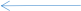 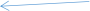 安全区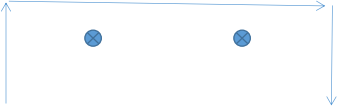 标志杆